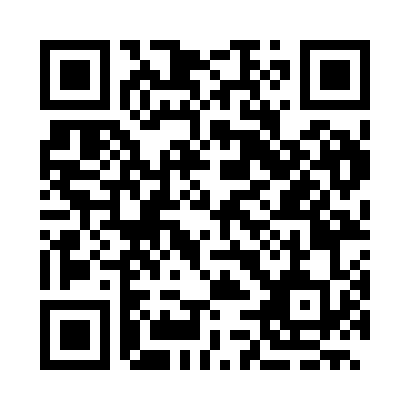 Prayer times for Belotintsi, BulgariaWed 1 May 2024 - Fri 31 May 2024High Latitude Method: Angle Based RulePrayer Calculation Method: Muslim World LeagueAsar Calculation Method: HanafiPrayer times provided by https://www.salahtimes.comDateDayFajrSunriseDhuhrAsrMaghribIsha1Wed4:286:201:256:248:3110:172Thu4:266:191:256:258:3210:183Fri4:246:181:256:258:3310:204Sat4:226:161:256:268:3410:225Sun4:206:151:256:278:3510:246Mon4:186:141:256:278:3710:257Tue4:166:121:256:288:3810:278Wed4:146:111:256:298:3910:299Thu4:126:101:256:298:4010:3110Fri4:106:091:256:308:4110:3211Sat4:086:081:256:318:4210:3412Sun4:066:061:256:318:4310:3613Mon4:046:051:256:328:4410:3814Tue4:026:041:256:338:4610:3915Wed4:016:031:256:338:4710:4116Thu3:596:021:256:348:4810:4317Fri3:576:011:256:358:4910:4518Sat3:556:001:256:358:5010:4619Sun3:545:591:256:368:5110:4820Mon3:525:581:256:368:5210:5021Tue3:505:571:256:378:5310:5122Wed3:495:571:256:388:5410:5323Thu3:475:561:256:388:5510:5524Fri3:465:551:256:398:5610:5625Sat3:445:541:256:398:5710:5826Sun3:435:531:256:408:5810:5927Mon3:415:531:266:408:5911:0128Tue3:405:521:266:419:0011:0229Wed3:395:521:266:419:0011:0430Thu3:375:511:266:429:0111:0531Fri3:365:501:266:429:0211:07